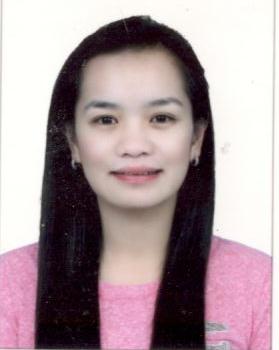 NIDA Email: nida.350356@2freemail.com Phone #: C/o 0501685421Age: 27 yrs/ FemaleDate of Birth: October 21, 1989Civil Status: Single______________________________________________________________________________OBJECTIVE:Seeking for a Nursing position in a Hospital where my extensive medical professional and practical experience will be fully utilized in order to provide the highest quality healthcare to patients.CAREER HISTORY:Al Raffah Hospital (Joint Commission International Accredited Hospital and Best Hospital in Al Batinah 2016)Sohar, Sultanate of OmanStaff Nurse	November 4, 2013 – Present(Assigned in Emergency Room)Besao District HospitalBesao Mountain Province, PhilippinesStaff Nurse 	March 1, 2013 to July 31, 2013(Assigned on rotational basis in Emergency Room, Operating Room, Medical/Surgical Ward)Baguio General Hospital and Medical CenterBaguio City, PhilippinesRegistered Nurse for Health Enhancement and Local Service	November 2011 to December 31, 2012(Assigned on rotational basis in Emergency Room, ICU, Medical/Surgical Ward)Bontoc General HospitalBontoc, Mountain Province, PhilippinesStaff Nurse (Medical/ Surgical Ward)	October 1, 2010 to October 15, 2011(Assigned on rotational basis in Emergency Room, ICU, Medical/Surgical Ward, Pediatric)AREAS OF EXPERTISE:TriageFirst AidIntravenous CannulationImmunizationInfection ControlAdministrations of medicineBasic Life SupportBlood Collection and etc.Assist in Colposcopy/ HysterosalpingographyJOB DESCRIPTIONS:Identifies patient care requirements by establishing personal rapport with potential and actual patients and other persons in a position to understand care requirements.Assures quality of care by adhering to therapeutic standards; measuring health outcomes against patient care goals and standards; making or recommending necessary adjustments; following hospital and nursing division's philosophies and standards of care set by state board of nursing, state nurse practice act, and other governing agency regulations. Establishes a compassionate environment by providing emotional, psychological, and spiritual support to patients, friends, and families. Promotes patient's independence by establishing patient care goals; teaching patient, friends, and family to understand condition, medications, and self-care skills; answering questions.Resolves patient problems and needs by utilizing multidisciplinary team strategies.Maintains safe and clean working environment by complying with procedures, rules, and regulations; calling for assistance from health care support personnel.Protects patients and employees by adhering to infection-control policies and protocols, medication administration and storage procedures, and controlled substance regulations. Documents patient care services by charting in patient and department records.Maintains patient confidence and protects operations by keeping information confidential.LICENSING/CERTIFICATION:Health Authority Abu Dhabi  Passer ( August 7, 2016)Ministry of Health of Oman for Private Sector (2013)Philippine Nursing License (2010)TRAININGS:Basic Life Support by American Heart AssociationBasic Intravenous Therapy Training Seminars Attended  (upon request)EDUCATIONAL BACKGROUND:Tertiary: Baguio Central University2006-2010Bachelor of Science in Nursing (BSN)High School: Saint James High School 2002-2006 Elementary: Besao Elementary School  1996-2002INTEREST:	To be an employee in your respected institution for the good of my family and our future.I believe that strong work ethics, dedication and positive attitude will benefit me and the hospital that provides me this employment opportunity. 	I hereby certify that all above information is true and correct to the best of my knowledge and belief.Nida Nurse Applicant  